Тема урока: Про собак и кошек.Тип урока: интегрированный ( относится к технологии : воспитание в процессе жизни).Форма работы: фронтальная, самостоятельная, в  парная.Оборудование:1.      Учебник «Мир вокруг нас» часть 2часть, 2 класс (А.А. Плешаков).2.      Компьютер, 3.      Карточки для индивидуальной работы.4.      Раздаточный материал ( заготовки деталей) для изготовления поделки.Цели: систематизация и расширение знаний детей о кошках и собаках.Задачи:Обучающие:Познакомить учащихся с породами кошек и собак.Раскрыть роль кошек и собак в жизни людей.Научить ухаживать за кошками и собаками.Продолжать обучать детей слышать и слушать друг друга, работать индивидуально; анализировать и обобщать, делать выводы.Развивающие:Развивать логическое мышление, воображение.Формировать у учащихся положительной мотивации к учению, уважительное отношение друг к другу.Развивать познавательный интерес.Способствовать развитию устной речи и обогащению словарного запаса.Воспитательные:Воспитывать усидчивость, прилежание, любознательность в процессе учения.воспитывать любовь к животным, ответственность за них, бережное отношение к ним.Здоровьесберегающие:- Проведение физминуток. Создание благоприятных условий, эмоционального и психологического климата в классе для восприятия ученого материала.Универсальные учебные действия (метапредметные):Регулятивные: уметь самостоятельно планировать и выполнять свои действия на знакомом учебном материале, оценивать правильность выполнения действий;Коммуникативные: уметь донести свою позицию до других, уметь рассуждать и анализировать. Уметь взаимодействовать с окружающими людьми.Познавательные: осуществлять поиск необходимой информации для выполнения учебных заданий,  уметь осуществлять анализ объектов с выделением существенных и несущественных признаков.Личностные: проявлять познавательный интерес, целеустремленность и настойчивость в достижении цели, совместно договариваться о правилах общения в группе.Дополнительный материал СобакиСобаки всегда были рядом с человеком: и на охоте, и в походах, даже летали в космос. Собака не раз спасала человека, рискуя собственной жизнью. И порой она не только друг, а очень близкое, родное существо. Иногда она заменяет нам родных и любимых. Собака — друг человека — это не пустые слова. Сколько песен, фильмов посвящено нашим четвероногим друзьям! А сколько стихов, рассказов, повестей, сказок, романов — не сосчитать!Происхождение собак относится к далекой древности, к концу каменного века. Ученые однозначно установили: именно волк был предком домашних собак. Первобытным людям приходилось постоянно бороться за свою жизнь. Дикие животные были главными соперниками в этой борьбе. По ночам стойбище людей окружали шакалы, которые следовали за людьми, подбирая объедки. Шакалы приносили пользу первобытным людям. Они были часовыми и начинали тявкать и завывать, едва неподалеку появлялся опасный хищник.Шакалы и люди привыкали друг к другу. И вполне возможно, что однажды, когда охотники гнались за раненым зверем, сильно оголодавшие шакалы не выдержали и бросились вперед, помогая людям загонять зверя. Так шакалы стали помогать людям на охоте.Какие бывают собакиОвчарка. Собак этой породы знают все: они сильные, умные. И в дом чужого не пустят, и за хозяина постоят, и границу охранять помогают. А если все же перейдет враг границу, овчарка поможет его найти и задержать.Колли — красивая, умная и добрая собака. Еще ее называют шотландской овчаркой. В Шотландии она помогает пасти стада овец. Эта собака ласковая и любит маленьких детей.Ньюфаундленд — большая и сильная собака. Ньюфаундлендов еще называют водолазами, потому что они и плавают хорошо, и ныряют. Их даже специально учат спасать людей.Такса — настоящее чудо-собака, у нее лапки коротенькие, туловище длинное — будто червяк на лапках. Зато в лисью нору она свободно влезет и лису выгонит.Пудель — декоративная собачка, веселая и сообразительная. Пуделей часто можно встретить в цирке, там они и кувыркаются, и через обруч прыгают, и танцуют.Профессии собакСлужебные собаки имеют разные профессии: ищейки, пастухи, сторожа, пограничники, водолазы. Не так давно собаки овладели профессией газовщика. Они проходят вдоль газовой магистрали, проверяя, нет ли утечки газа.Собаки-геологи обнаруживают полезные ископаемые на глубине нескольких метров.Собак используют для поисков потерпевших аварию самолетов.Четвероногие таможенники прекрасно научились находить взрывчатку, оружие, наркотики.Собаки работают почтальонами — они доставляют письма и телеграммы на туристские базы и в дома отдыха, расположенные в горах.Собаки умеют нас успокаивать после каких-либо неприятностей в школе, на работе.Вот мы открываем калитку во двор, дверь квартиры. Радостный визг, преданный собачий взгляд...КошкиПочти у всех дома живут эти милые пушистые зверьки. Но знаете ли вы, что кошка живет рядом с человеком не одну тысячу лет? В разные времена и в разных странах к ней относились по-разному.В Древнем Египте кошку боготворили, оказывали ей всякие почести. Смертная казнь грозила тому, кто преднамеренно убивал хотя бы одну кошку. Случайное убийство кошки каралось большим штрафом. Если же кошка умирала своей смертью, ее оплакивали, осыпали дарами в виде высушенных мышей, мумифицировали.В Европе в Средние века кошку преследовали, так как считали, что в ней поселился дьявол. Особенно не везло черным котам: полагали, что они приносят в дом несчастье.В Древней Руси хозяйственные качества кошки впервые оценили церковнослужители. Они-то и взяли ее под защиту.С тех пор прошло много лет. Почти в каждом доме обитает кошка. Без этих существ невозможно жить на Земле. Они поднимают настроение, спасают от одиночества, своим забавным поведением вызывают у человека улыбку. Часто они невероятно похожи характером на своих хозяев. С ними жизнь кажется такой беспокойной, но интересной и наполненной!На нашей планете живет более 400 млн домашних кошек. Конечно, можно сосчитать, сколько семей имеет кошек. Но как сосчитать бродячих, бездомных кошек? А ведь их много! И виноваты в этом только мы, люди.Всех бездомных животных человек не может привести к себе в дом. Поэтому взрослые построили питомники и ветеринарные лечебницы. Есть ветеринарные аптеки, где можно приобрести витамины, таблетки и многое другое для жизни наших питомцев. Также у нас в стране созданы службы спасения бездомных животных, где за ними ухаживают, лечат, делают прививки.Прежде чем принести кошку в дом, следует подумать, как к этому отнесутся родители, будет ли в квартире место для вашего питомца, есть ли такой человек, который сможет ухаживать за ним, если вы на время уедете, хватит ли у вас и ваших близких терпения, чтобы заботиться о кошке. Это интересно• Кошки чувствуют запахи в 14 раз сильнее, чем человек.• Зрение кошки в шесть раз острее зрения хозяина. Она узнает знакомого человека за 100 м. Слух у кошки в три раза совершеннее, чем у человека. У кошки великолепная зрительная память. Кошки могут предсказывать не только землетрясения, но и извержения вулканов, штормы.• Французский ученый Дюпор де Немар утверждает, что его кот произносит шесть согласных звуков: [М], [Н], [Г], [X], [Ф] и, возможно, [Р].• Во время крупного ашхабадского землетрясения не погибла ни одна кошка. Все они почувствовали мелкие содрогания почвы и покинули помещения.• В 1940 г. немцы бомбили Лондон. Некоторые кошки за несколько часов до этого начинали звать хозяев в бомбоубежище. Была учреждена специальная медаль «Мы служим Родине». Награда вручалась кошкам, которые помогли спасти чью-то жизнь.• До сих пор остается загадкой, как кошки находят дорогу обратно, если их увозят далеко от дома. В журнале «Уютная газета» есть статья «Доктор Мурзилка», где рассказывается о том, как одна женщина приютила бездомного котенка и внезапно попала в больницу, которая находилась за 70 км от дома. Ей сделали операцию, и на пятый день утром она почувствовала, как что-то теплое легло на ее руку. Женщина открыла глаза и опешила: улыбаясь своими желтыми раскосыми глазами, рядом сидела кошка Мурзилка. Она осторожно улеглась на больное место. В таком положении и застали ее врачи при утреннем обходе. Узнав, что кошка преодолела более 70 км, чтобы найти хозяйку, они разрешили ей остаться в палате. Каждое утро в 10 ч Мурзилка, свернувшись клубком, ложилась на прооперированное место. А когда врачи сняли повязки, то удивлению не было конца: заживление шва произошло в предельно короткие сроки. Вот и такое бывает! Не зря медики установили, что присутствие в доме кошки снижает у человека риск возникновения инфаркта. Погладьте кошку — и снизится артериальное давление, утихнет негодование, на душе станет веселее.• Кошки немало послужили науке. Сколько их было, безвестных, которые помогали ученым решать проблемы анатомии и физиологии! Всем им посвящен памятник, установленный перед Институтом биологии в Старом Петергофе под Санкт-Петербургом. А совсем недавно, 25 января 2000 г., опять-таки в этом же городе, недалеко от Невского проспекта, был установлен памятник Хорошему Коту.Нужно ставить памятники кошкам. Они нужны и для того, чтобы напоминать людям, как часто, очень даже часто те бывают несправедливы и жестоки по отношению к этим животным.Кот и собакаКак-то позвал в день рожденья Антон                                                 Витьку с собакойИ Катьку с котом.Сесть не успели гости за стол,Как разговор всем знакомый пошел...Пес зарычал: «Ненавижу котов!Я их гонять днем и ночью готов!»Кот прошипел: «Презираю овчарок...Тоже мне, в гости явился подарок!»Фыркнули разом и тут же сцепились:Блюдца упали, чашки разбились,Ваза с цветами летит со стола...Но и вода их разлить не могла.В общем, не скучно прошел день рожденья:Гости стирали с одежды вареньеИ с потолка соскребали салат...Бедный хозяин! А кто виноват?Можно звать в гостиКомпанию всякую,Только не вместеКошку с собакою!Я предлагаю вам поиграть в игру «Верите ли вы?» На каждой парте лежит карточка, на которой записаны утверждения, с которыми вы можете быть согласны, а может и нет. Вы обсуждаете в группе ответы и ставите знак «+», если вы верите, или «-», если не верите.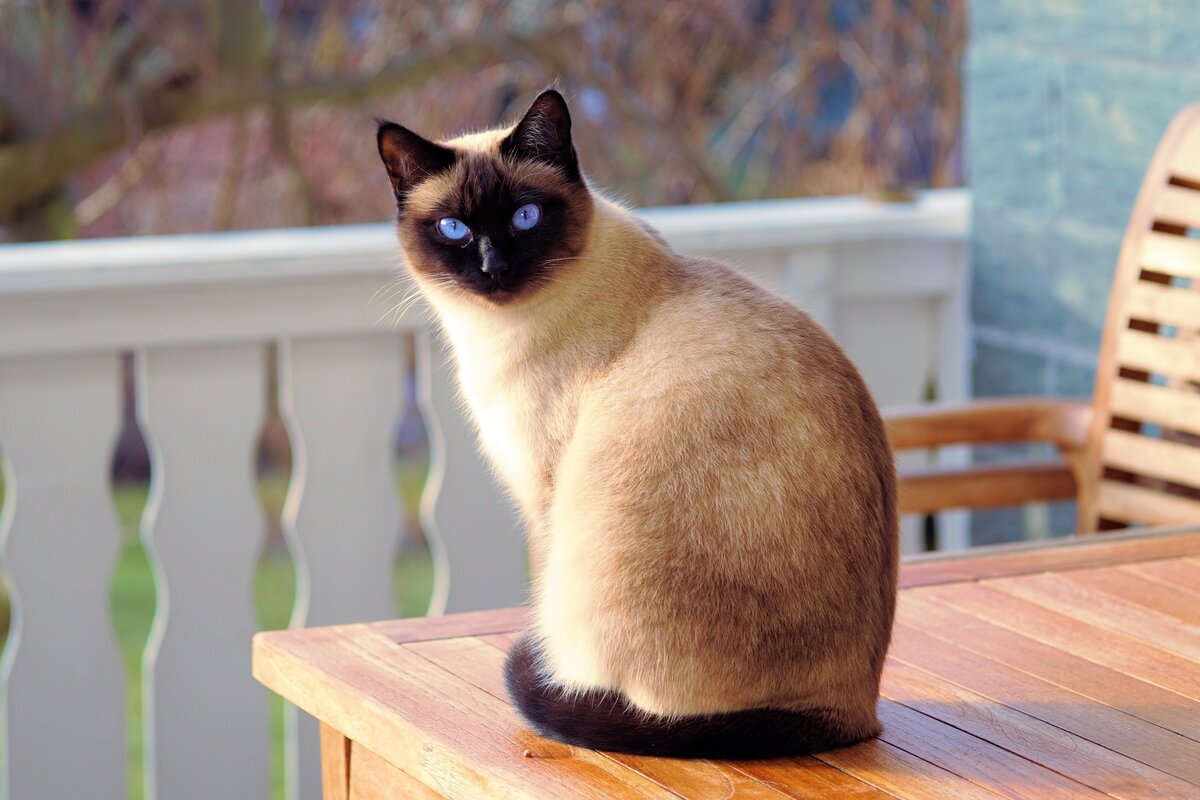 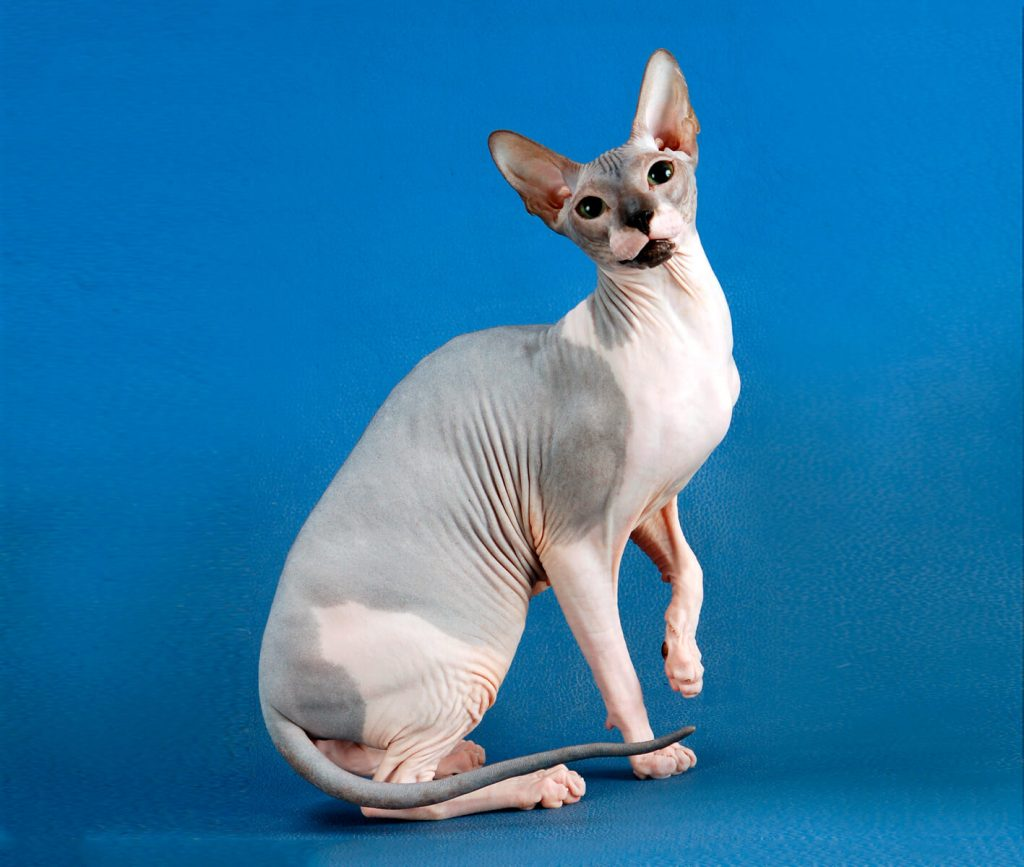                                                                                 ______________         СФИНКС	                        СИАМСКАЯ№ п\пЭтапы урокаДеятельность учителяДеятельность ученика1.Психологический настрой.Работа психологаРебята, сегодня к нам на урок пришли гости. Давайте повернемся к ним и улыбнемся. Всем  доброго дня и хорошего настроения.Выполняют инструкцию психолога.2Мотивация к деятельностиНачинаем наш  необычный и интересный  урок- окружающего мира и технологии.  Его вести буду я не одна, а вместе со Светланой Васильевной.3Введение в тему урокаСегодня мы продолжим разговор о домашних питомцах. О ком  пойдет речь, вы узнаете, отгадав загадки. Слушайте внимательно.1. Отворилась тихо дверьИ вошел усатый зверь.Сел у печки, хмурясь сладкоИ умылся серой лапкой.Берегись мышиный родНа охоту вышел… ( кот)2.Проживает во дворе,В личном доме- конуре.И на всех, кого не знает,То рычит она, то лает. (Собака) О ком мы будем говорить на нашем уроке?Про  кошек и собак.4.5.Сообщение темы урока.Постановка учебной задачи.Итак, тема нашего урока «Про кошек и собак»  Теперь нужно поставить задачи , которые будем решать на уроке.                       А, что вы хотите узнать про кошек и собак?   Теперь нужно назвать задачи , которые будем решать на уроке.   -познакомимся с некоторыми породами кошек и собак и будем учиться их различать;-узнаем, какую роль они играют в жизни человека;-вспомним, как нужно за ними ухаживать. Составим памятку.         - изготовим поделку.                    Прочитайте,   план по которому мы   будем работать на уроке: план появляются на доске.Породы кошек и собак.  Какую пользу приносят кошка и собака в жизни человека.Уход за животными.Изготовление поделки.Ответы детей.6.78.Открытие новых знанийРабота с учебником.Работа с учебникомПервичное закреплениеСоставление рассказаСамостоятельная работа Чаще всего в семьях заводят кошек, а есть семьи, где живут  и кошек и собаки. И они уживаются мирно.На доске появляется слово ( напечатанное на листке) КОШКАПрежде чем завести кошку или собаку, надо все о ней узнать.А, что вы знаете о кошках?А еще кошки- большую часть жизни проводят во сне.Ребята, а все ли кошки по внешнему виду одинаковы? Люди вывели разные породы кошек. Как вы думаете, сколько всего пород кошек насчитывают ученые? — Точный ответ на этот вопрос вы узнаете, если прочитаете первый абзац текста на с. 28— Так сколько пород? (Всего 60разных пород.) к слову кошка учитель добавляет число 60Мы познакомимся только с 2 породами: ЭТО ПЕРСИДСКАЯ И СИБИРСКАЯ.  Переверните страницу учебника назад. Страница 27Найдите и рассмотрите Персидскую кошку. Какая она?Происходят из горных областей Ирана и Турции. У них длинная и пушистая шерсть, потому что в горах холодные ночи и зимы. Найдите сибирскую кошку и рассмотрите ее. Какая она? Чтобы выжить в суровых условиях сибирской жизни, природа наделила их длинной, жесткой на ощупь и водоотталкивающей шерстью. Кисточки предохраняют кончики ушей от обмораживания, да и сами уши – короткие, чтобы не отмерзли. На кого она похожа?Такие кошки похожи на миниатюрных рысей.- Кто же такая домашняя кошка?Верно.Чаще всего именно таких кошек люди заводят.А теперь  узнаем о породах собак. Собака – наш самый верный и самый первый друг человека из домашних животных.-А какие породы собак вы знаете?- Назовите породы собак, которые вы видите на странице 28- Все ли собаки по внешнему виду одинаковые? Докажите.Колли- красивая, умная собака, добрая. Она помогает пасти стадо животных в Шотландии. Она любит маленьких детей.2.Пудель- декоративная собачка, веселая и сообразительная. Пуделей часто можно встретить в цирке, там они и кувыркаются, и через обруч прыгают, и танцуют.3.Такса- настоящее чудо-собака, у нее лапки коротенькие, туловище длинное — будто червяк на лапках. Зато в лисью нору она свободно влезет и лису выгонит. Она отлично охотится на лис и барсуков. Может долгое время находиться под землей. Кому необходима такая собака? Видели ли вы этих собак в жизни?А , сколько пород собак существует давайте узнаем. Прочитайте 1 предложение второго абзатца.Так сколько?Это больше или меньше, чем кошек?( закрываем учебники и убираем их парту.)Теперь узнаем, какую пользу приносят кошка и собака   в жизни человека.Начнем с кошки.  Откройте тетради и рассмотрите  рисунки с изображение кошки и вместе составим рассказ о пользе  кошек людям. Рассказ можно дополнить самим.Молодцы. Какую пользу собака приносят в жизни человека?Откройте тетради и рассмотрите  рисунки с изображение  собаки и вместе составим рассказ о пользе  собак  людям. Если вы хотите завести себе домашнее животное, то нужно знать, как за ним  правильно ухаживать.Следующее задание вы будете выполнять самостоятельно.  Вам нужно будет по картинкам составить памятку « Уход за домашними животными» Кому- то попадется собака, кому- то кошка. Выполняем. Кто готов?Все проверяю. Оцениваю свою работу и работу ребят.У кошки тонкий слух, острое зрение, она очень чистоплотна.Нет. У одних кошек длинная шерсть , у других короткая. Они разной окраски, разного размера.Ответы детей.У нее длинная шерсть. Белый окрас.У нее тоже длинная шерсть, короткие уши.Они ни к какой породе не относятся.Ответы детей.Пудель, колли, такса, далматНет.У них длинная шерсть, у других короткая. Разного   разный.  Уши разные, хвосты.Охотнику.400Больше.Кошки ловят мышейЛаскаются. Поднимают настроениеС кошками можно играть.По поведению кошки можно предугать погодуКошки выступают в роли артистов  в цирке и  кино, Даже  кошки могут для вас стать живым будильником.Собаки перевозят в упряжках людей и грузы на Севере.Собаки служат в полиции, помогают находить преступников.Собака поводырь сопровождает слепых людей.Собаки пастухи пасут стада. Охраняют дом и человекаСобака – охотник. Помогает охотиться .К доске выходят 2 человека и зачитывают свои памятки.Уход за кошкой.Кошку нужно:1. Кормить, поить.2.Расчесывать шерсть3. Подстригать коготки.4.  Играть.5. Если заболеет , нужно отнести к врачу и лечить.Уход за собакой.Собаку нужно:1.Кормить2.Расчесывать шерсть3.Мыть4.ВыгуливатьДрессироватьЕсли заболеет , нужно отнести к врачу и лечить9.Зрительно – пальчиковая гимнастика« Я хочу построить дом»Выполняют гимнастику сидя10ТехнологияЯ сейчас мы  приступим к последней задаче нашего урока.Изготовление из частей целого. Поделка Собака и кошка по алгоритму.Как только ребята изготовят животное вывешивают на доску . кошек около миски с молоком. А собак около косточки.12Игра на закреплениеЯ предлагаю вам поиграть в игру «Верите ли вы?»  и проверить свои знания. Мы называем  утверждения, с которыми вы можете быть согласны, а может и нет. Если согласны ( хлопок в ладоши), если нет – просто сидим без движения.13.14.Рефлексия.Выставление оценок и домашнее заданиеРебята, какие задачи мы ставили перед собой?Мы  все задачи выполнили?Что же вы сегодня узнали нового…….Чему научились…….Что бы вам хотелось сделать после урока….Закончите фразы: Я узнал.. я научился….  После уроков мне захотелось…Сегодня за урок получили такие отметки: Учебник с. 32 задание 2, 3 на выбор.Психологи утверждает: Люди , у которых есть  домашние питомцы живут дольше и счастливее других. У меня дома живут и собаки и кошки.  Прекрасно уживаются все вместе. Всем гостям  мы дарим домашних питомцев,   чтобы вы жили долго и счастливо.Узнать о породах кошек и собак.Какую пользу они приносят  людям.Как ухаживать за кошками и собаками.Научились делать из бумаги собаку и кошку.Да.Ребята вместе с педагогами дарят бумажных животныхВопросы:1.Кошки и собаки бывают только черного окраса.2.В мире около 60 разных пород кошек.3.Собак в мире примерно 400 пород.4.Собаки и кошки  нуждаются в заботе и добром отношении человека.5.6.Одна кошка, охотясь на мышей, спасает урожаи зерна.7.Собака - самый первый друг, приобретенный человеком еще в каменном веке